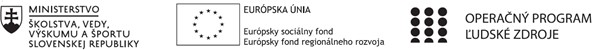 Správa o činnosti pedagogického klubuPríloha 1 Prezenčná listinaPríloha správy o činnosti pedagogického klubuPREZENČNÁ LISTINAMiesto konania stretnutia: Učebňa FYZ   Dátum konania stretnutia: 05. 04. 2022Trvanie stretnutia: od 14:25 do 16:25 hod. Zoznam účastníkov/členov pedagogického klubu:1. Prioritná osVzdelávanie2. Špecifický cieľ1.1.1 Zvýšiť inkluzívnosť a rovnaký prístup ku kvalitnému vzdelávaniu a zlepšiť výsledky a kompetencie detí a žiakov3. PrijímateľSpojená škola sv. Jána Pavla II.4. Názov projektuZvýšením gramotnosti k lepšej budúcnosti študentov Gymnázia sv. Jána Pavla II.5. Kód projektu ITMS2014+312011V6466. Názov pedagogického klubuINTEREDU 7. Dátum stretnutia pedagogického klubu05. 04. 20228. Miesto stretnutia pedagogického klubuSpojená škola sv. Jána Pavla II. PopradUčebňa FYZ 9. Meno koordinátora pedagogického klubuMgr. Ing. Zuzana Mikulíková10. Odkaz na webové sídlo zverejnenejsprávyhttps://gympuo.edupage.org/text/?text=text/text104&subpage=3 11. Manažérske zhrnutie:Kľúčové slová: inovovaný ŠkVP ISCED 3A, výchovno-vzdelávací proces, životné prostredie a jeho zložka – vzduch, vzdelávacia oblasť Človek a príroda (predmety BIO, CHE, FYZ), vzdelávacia oblasť Človek a spoločnosť (predmet GEO); žiak, učiteľ.Krátka anotácia: Analýzou ŠkVP prírodovedných predmetov pripraviť podklady a ponúknuť návrhy na realizáciu vyučovacích hodín s environmentálnym zameraním s dôrazom na abiotickú zložku životného prostredia – vzduch.  12. Hlavné body, témy stretnutia, zhrnutie priebehu stretnutia:Téma: Životné prostredie a jeho zložky – Vzduch: Návrh (ročník, rozsah, konkrétny spôsob, výstup, overenie). Prediskutovanie návrhov a výber vhodných riešení. Práca na ich príprave.Otvorenie zasadania pedagogického klubu Návrhy a výber vhodných riešení pre implementáciu témy Životné prostredie a jeho abiotická zložka – vzduch do ŠkVP ISCED 3A (vzdelávacia oblasť Človek a príroda a vzdelávacia oblasť Človek a spoločnosť: predmet GEO) pre nastavajúci školský rok 2022/2023 Diskusia a záverPríloha 1 Prezenčná listinaOtvorenie zasadania pedagogického klubu Zasadnutia pedagogického klubu INTEREDU sa zúčastnili všetci jej členovia. Zasadnutie otvorila a ďalej viedla PaedDr. Zuzana Čerkalová.Návrhy a výber vhodných riešení pre implementáciu témy Životné prostredie a jeho abiotická zložka – vzduch do ŠkVP ISCED 3A (vzdelávacia oblasť Človek a príroda a vzdelávacia oblasť Človek a spoločnosť: predmet GEO) pre nastavajúci školský rok 2022/2023 Cieľom našej školy je zabezpečiť komplexný rozvoj osobnosti žiaka, aj s dôrazom na rozvoj environmentálneho povedomia žiakov. V rokoch 2018 až 2020 bola škola zapojená do programu Zelená škola a bol jej udelený certifikát a vlajka Zelenej školy. Môže teda do konca augusta 2022 používať označenie Zelená škola. V rámci nášho prvého certifikačného obdobia sme sa venovali téme Zelené obstarávanie a úradovanie. Enviro témam sa na škole venujeme aj naďalej v rôznych formách. Aj samotný Svätý Otec vo svojej encyklike Laudato si´ vyzýva, aby sme sa ochrane prírody aktívne a vážne venovali. Cieľom dnešného stretnutia bolo diskutovať o našom ŠkVP v rámci predmetov CHE, FYZ, GEO a BIO (spolu so SEB, BBL, EVK) a ponúknuť návrhy na jeho prípadne vylepšenie v rámci témy Životné prostredie a jeho zložka – vzduch. Návrh – ročník, rozsah, konkrétny spôsob, výstup, overenie...BIO 	Spôsob: Vyučovacia hodina (metódy: výklad, práca s textom, poznámkami, práca s obrázkami, dialóg, brainstorming, práca v dvojici, bádanie, experimenty a pod.). Výstup: Odpovede žiakov na problémové úlohy, realizácia pokusu. Overenie: Ústne a prevažne písomné skúšanie (päťminútovky a tematické písomky). ročník		Tematický celok: Ekológia. Abiotické zložky životného prostredia – 1hodina     Tematický celok: Systém rastlín. Nižšie rastliny – vplyv kvality vody na život týchto vo vode žijúcich rastlín – 22 hodín, prierezovo      Tematický celok: Systém živočíchov. Jednobunkovce, dvojlistovce, prvoústovce a druhoústovce – vplyv kvality vody na život týchto vo vode žijúcich živočíchov – 41 hodín, prierezovo ročník	           Tematický celok: Životné prejavy na úrovni rastlín. Téma: Fotosyntézaa dýchanie – 4 hodinyTematický celok: Rozmnožovanie, rast a vývin – ontogenéza rastlín.Téma: Rozširovanie semien a plodov – 1 hodina Téma: Činitele rastu a vývinu rastlín 1 hodinaročník	           Tematický celok: Orgánové sústavy človeka. Téma: Dýchacia sústavačloveka – 3 hodiny Téma: Telové tekutiny (zloženie krvi, krvné elementy) – 2 hodiny Tematický celok: Zdravý životný štýl. Téma: Kvalita životného prostredia– 1 hodina SEB       3. ročník	           Tematický celok: Fylogenéza orgánových sústav živočíchov. Téma: Dýchacia sústava živočíchov – 1 hodinaTéma: Obehová sústava a telové tekutiny živočíchov – 1 hodina  BBL 2. ročník		Protichodnosť fotosyntézy a dýchania – jedna dvojhodinovka.  Spôsob: laboratórne cvičenie. Výstup: Vypracovaný protokol. Overenie:   ústne skúšanie. CHE                     Spôsob: Vyučovacia hodina (metódy: výklad, práca s textom, pozorovanie,    práca v skupinách, bádanie). Výstup: Vypracovaný pracovný list, realizácia pokusu, interpretácia výsledkov pozorovaní. Overenie: Ústne a prevažne písomné skúšanie (päťminútovky a tematické písomky).  ročník ZŠ       Tematický celok: Chemické zmesi a čisté látky. Téma: Vzduch ako zmes                      látok – 2 hodinySŠ                        Téme vzduch sa na strednej škole nevenuje pozornosť na hodinách chémieFYZ	Spôsob: Vyučovacia hodina (metódy: výklad, práca s textom, pozorovanie, práca v skupinách, bádanie). Výstup: Vypracovaný pracovný list, realizácia pokusu, interpretácia výsledkov pozorovaní. Overenie: Písomné skúšanie (päťminútovky a tematické písomky), vypracovanie laboratórnych protokolov.  ročník	SŠ	Tematický celok: Mechanika kvapalín. Téma: Aerostatika a aerodynamika –                       4 hodiny GEO, SEG               Spôsob: Vyučovacia hodina (metódy: výklad, práca s textom, poznámkami,                                 práca s obrázkami, práca s mapami, dialóg, brainstorming, práca v dvojici,                                 bádanie, experimenty a pod.), exkurzia. Výstup: Odpovede žiakov na                                 problémové úlohy, realizácia pokusu, tvorba máp, myšlienkové mapy.                                   Overenie: Ústne a písomné skúšanie (päťminútovky a tematické písomky),                                  prezentácia projektov. ročník	         Tematický celok: Fyzická geografia. Atmosféra – 6 hodín, prierezovoročník	         Tematický celok: Regióny svetra. – prierezovo pri témach priemysel, doprava,                                   sídla.ročník	         Tematický celok: Fyzická geografia. Téma: Ochrana prírody – 2 hodiny,                     prierezovo + veľmi okrajovo aj pri témach priemysel, doprava, cestovný ruch                     (klimatické kúpele)13. Závery a odporúčania:Výsledky analýzy ŠkVP ISCED 3A prediskutovať s členmi ďalších pedagogických klubov. Nájsť spoločné východiskové body a zaviesť ich do ŠkVP ISCED 3A pre nastavujúci školský rok 2022/2023 a hlavne do pedagogickej praxe. Pokračovať v organizovaní aktivít a podujatí zameraných na rozvoj duchovného rastu žiakov a zamestnancov školy. Vytrvať v obnove exteriéru a interiéru školy a zariaďovaní učební či zakupovaní nových učebných pomôcok. Enviro témam sa už dlhšiu dobu aktívne venujeme, aj v rámci predmetov CHE, FYZ, GEO a BIO. A to nielen prostredníctvom rôznych projektov a aktivít, ale aj v rámci učebných osnov. Chceme v nastúpenom trende ďalej pokračovať. Plánujeme preto pokračovať v zakúpení ďalších učebných pomôcok, ktoré nám umožnia realizovať ďalšie úlohy.  14.	Vypracoval (meno,priezvisko)PaedDr. Zuzana Čerkalová15.	Dátum05. 04. 202216.	Podpis17.	Schválil (meno,priezvisko)Mgr. Ing. Zuzana Mikulíková18.	Dátum05. 04. 202219.	PodpisPrioritná os:VzdelávanieŠpecifický cieľ:1.1.1 Zvýšiť inkluzívnosť a rovnaký prístup ku kvalitnému vzdelávaniu a zlepšiť výsledky a kompetencie detí a žiakovPrijímateľ:Spojená škola sv. Jána Pavla II.Názov projektu:Zvýšením gramotnosti k lepšej budúcnosti študentov Gymnázia sv. Jána Pavla II.Kód ITMS projektu:312011V646Názov pedagogického klubu:Klub INTEREDU Č.Meno a priezviskoPodpisInštitúcia1.PaedDr. Zuzana ČerkalováGymnázium sv. Jána Pavla II. 2.RNDr. Ondrej Kapusta, PhD.Gymnázium sv. Jána Pavla II.3.Mgr. Ing. Zuzana MikulíkováGymnázium sv. Jána Pavla II.4.Mgr. Adela Trusková, PhD. Gymnázium sv. Jána Pavla II.